เอกสารแนบ 4การปรับปรุงแผนปฏิรูปประเทศด้านพลังงาน และแผนปฏิบัติการ Action planตามที่ประชุมกลไกและแนวทางการขับเคลื่อนโครงการภายใต้แผนปฏิรูปประเทศด้านพลังงาน เมื่อ        24 พฤศจิกายน 2563 รับทราบความคืบหน้าการดำเนินงาน และมอบหมายให้หน่วยงานกลับไปทบทวน/ปรับปรุงรายละเอียดของประเด็นปฏิรูปให้เป็นปัจจุบัน สอดคล้องกับข้อคิดเห็นของคณะกรรมการปฏิรูปประเทศด้านพลังงาน ทั้งนี้ เพื่อรวบรวมการเปลี่ยนแปลงดังกล่าวเสนอไปยัง สศช. เพื่อรับทราบและพิจารณาปรับปรุงหรือแจ้งยุติการดำเนินการ ซึ่งประเด็นที่ขอความอนุเคราะห์หน่วยงานท่านพิจารณาปรับปรุง ประกอบด้วยประเด็นที่ดำเนินการตามปกติ 8 ประเด็นประเด็นที่ปรับ/ดำเนินการแล้วเสร็จ 11 ประเด็น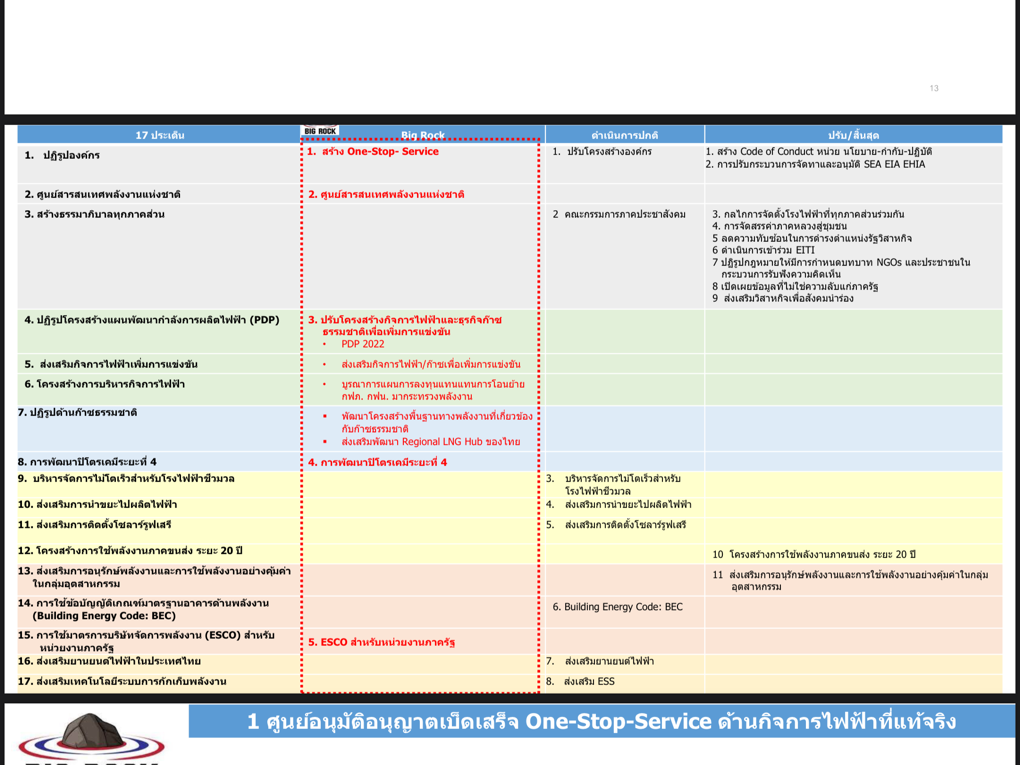 แนวทางการปรับปรุง2.1  ปรับปรุงเนื้อหาในเล่มแผนการปฏิรูปประเทสด้านพลังงาน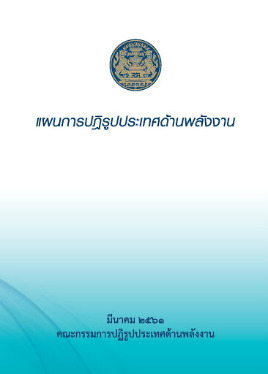 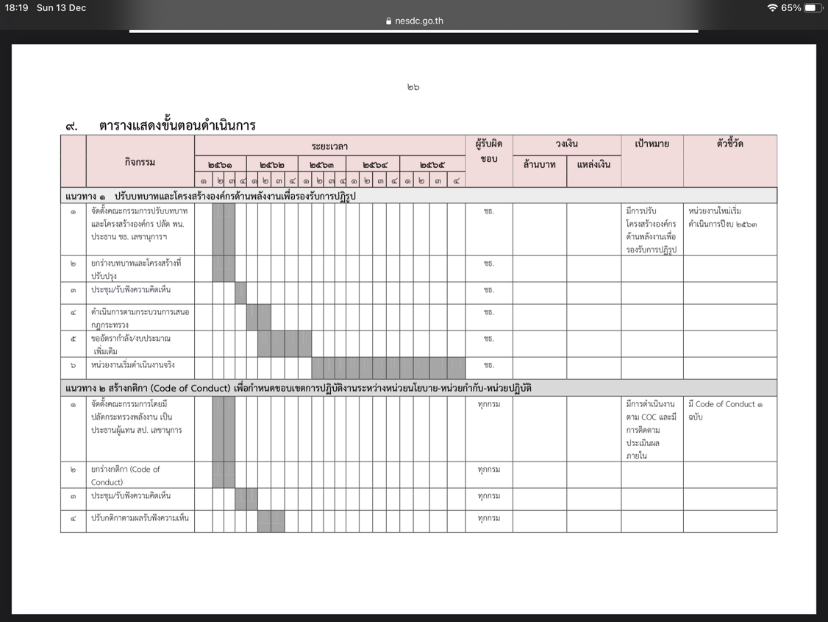 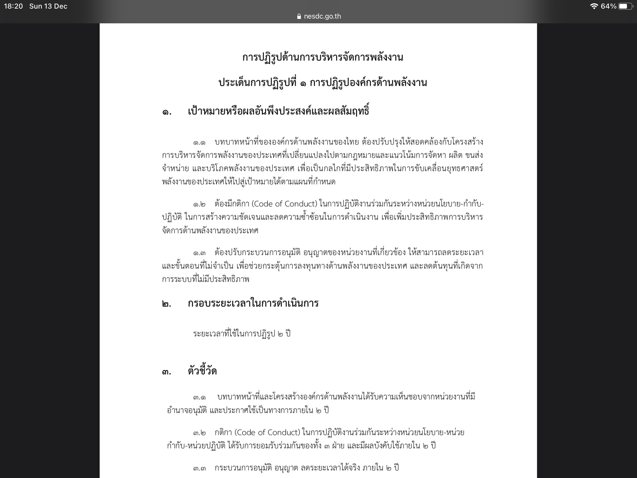 ทั้งนี้ ขอความอนุเคราะห์จัดส่งกลับมาภายในวันที่ 18 ธ.ค. 63